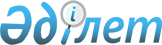 О бюджете сельского округа Алга на 2020-2022 годыРешение Казалинского районного маслихата Кызылординской области от 26 декабря 2019 года № 354. Зарегистрировано Департаментом юстиции Кызылординской области 30 декабря 2019 года № 7074.
      В соответствии с пунктом 2 статьи 75 Кодекса Республики Казахстан от 4 декабря 2008 года "Бюджетный кодекс Республики Казахстан", пунктом 2-7 статьи 6 Закона Республики Казахстан от 23 января 2001 года "О местном государственном управлении и самоуправлении в Республике Казахстан" Казалинский районный маслихат РЕШИЛ:
      1. Утвердить бюджет сельского округа Алга на 2020-2022 годы согласно приложениям 1, 2, 3, в том числе на 2020 год в следующих объемах:
      1) доходы – 80322 тысяч тенге, в том числе:
      налоговые поступления – 2864 тысяч тенге;
      поступления трансфертов – 77458 тысяч тенге;
      2) затраты – 80506 тысяч тенге;
      3) чистое бюджетное кредитование – 0;
      бюджетные кредиты – 0;
      погашение бюджетных кредитов – 0;
      4) сальдо по операциям с финансовыми активами – 0;
      приобретение финансовых активов – 0;
      поступления от продажи финансовых активов государства – 0;
      5) дефицит (профицит) бюджета – -184 тысяч тенге;
      6) финансирование дефицита (использование профицита) бюджета – 184 тысяч тенге.
      Сноска. Пункт 1 - в редакции решения Казалинского районного маслихата Кызылординской области от 07.12.2020 № 514 (вводится в действие с 01.01.2020).


      2. Учесть, что в районном бюджете на 2020 год за счет средств республиканского бюджета предусмотрены нижеследующие целевые текущие трансферты бюджету сельского округа:
      1) образование 4172 тысяч тенге;
      2) сферу культуры 1410 тысяч тенге;
      3) исключен решением Казалинского районного маслихата Кызылординской области от 24.08.2020 № 457 (вводится в действие с 01.01.2020).

      Сноска. Пункт 2 с изменениями, внесенными решениями Казалинского районного маслихата Кызылординской области от 06.03.2020 № 383; 18.05.2020 № 413; 07.12.2020 № 514 (вводится в действие с 01.01.2020).


      2-1. Учесть, что в районном бюджете на 2020 год предусмотрены нижеследующие целевые текущие трансферты бюджету сельского округа:
      1) расходы по обеспечению деятельности аппаратов акимов 1389 тысяч тенге.
      Сноска. Решение дополнено пунктом 2-1 в соответствии с решением Казалинского районного маслихата Кызылординской области от 28.10.2020 № 491 (вводится в действие с 01.01.2020).


      3. Настоящее решение вводится в действие с 1 января 2020 года и подлежит официальному опубликованию. Бюджет на 2020 год сельского округа Алга
      Сноска. Приложение 1 - в редакции решения Казалинского районного маслихата Кызылординской области от 07.12.2020 № 514 (вводится в действие с 01.01.2020). Бюджет на 2021 год сельского округа Алга Бюджет на 2022 год сельского округа Алга
					© 2012. РГП на ПХВ «Институт законодательства и правовой информации Республики Казахстан» Министерства юстиции Республики Казахстан
				
      Председатель внеочередной LII сессийКазалинского районного маслихата

Ғ. ӘЛІШ

      Секретарь Казалинскогорайонного маслихата

К. НАЗЫМБЕКОВ
Приложение 1 к решению
Казалинского районного маслихата
от 26 декабря 2019 года № 354
Категория
Категория
Категория
Категория
Сумма, 
тысяч тенге
Класс
Класс
Класс
Сумма, 
тысяч тенге
Подкласс
Подкласс
Сумма, 
тысяч тенге
Наименование
Сумма, 
тысяч тенге
1. Доходы
80322
1
Налоговые поступления
2864
01
Подоходный налог
668
2
Индивидуальный подоходный налог
668
04
Hалоги на собственность
2196
1
Hалоги на имущество
17
3
Земельный налог
154
4
Hалог на транспортные средства
2025
4
Поступления трансфертов 
77458
02
Трансферты из вышестоящих органов государственного управления
77458
3
Трансферты из районного (города областного значения) бюджета
77458
Функциональная группа
Функциональная группа
Функциональная группа
Функциональная группа
Администратор бюджетных программ
Администратор бюджетных программ
Администратор бюджетных программ
Программа
Программа
Наименование
Наименование
2. Затраты
80506
1
Государственные услуги общего характера
24248
124
Аппарат акима города районного значения, села, поселка, сельского округа
24248
001
Услуги по обеспечению деятельности акима города районного значения, села, поселка, сельского округа
22859
032
Капитальные затраты подведомственных государственных органов и организаций
1389
4
Образование
35244
124
Аппарат акима города районного значения, села, поселка, сельского округа
35244
041
Реализация государственного образовательного заказа в дошкольных организациях образования
35244
7
Жилищно-коммунальное хозяйство
3609
124
Аппарат акима города районного значения, села, поселка, сельского округа
3609
008
Освещение улиц в населенных пунктах
1688
009
Обеспечение санитарии населенных пунктов
500
011
Благоустройство и озеленение населенных пунктов
1421
8
Культура, спорт, туризм и информационное пространство
17405
124
Аппарат акима города районного значения, села, поселка, сельского округа
17405
006
Поддержка культурно-досуговой работы на местном уровне
17405
3. Чистое бюджетное кредитование
0
Бюджетные кредиты
0
Погашение бюджетных кредитов
0
4. Сальдо по операциям с финансовыми активами
0
Приобретение финансовых активов
0
Поступления от продажи финансовых активов государства
0
5. Дефицит (профицит) бюджета
-184
6. Финансирование дефицита (использование профицита) бюджета
184
8
Используемые остатки бюджетных средств
184
01
Остатки бюджетных средств
184
1
Свободные остатки бюджетных средств
184Приложение 2 к решению
Казалинского районного маслихата
от 26 декабря 2019 года № 354
Категория
Категория
Категория
Категория
Сумма, 
тысяч тенге
Класс
Класс
Класс
Сумма, 
тысяч тенге
Подкласс
Подкласс
Сумма, 
тысяч тенге
Наименование
Сумма, 
тысяч тенге
1. Доходы
77029
1
Налоговые поступления
2302
04
Hалоги на собственность
2302
1
Hалоги на имущество
18
3
Земельный налог
112
4
Hалог на транспортные средства
2172
4
Поступления трансфертов 
74727
02
Трансферты из вышестоящих органов государственного управления
74727
3
Трансферты из районного (города областного значения) бюджета
74727
Функциональная группа
Функциональная группа
Функциональная группа
Функциональная группа
Администратор бюджетных программ
Администратор бюджетных программ
Администратор бюджетных программ
Программа
Программа
Наименование
Наименование
2. Затраты
77029
1
Государственные услуги общего характера
23103
124
Аппарат акима города районного значения, села, поселка, сельского округа
23103
001
Услуги по обеспечению деятельности акима города районного значения, села, поселка, сельского округа
23103
4
Образование
33342
124
Аппарат акима города районного значения, села, поселка, сельского округа
33342
041
Реализация государственного образовательного заказа в дошкольных организациях образования
33342
7
Жилищно-коммунальное хозяйство
3789
124
Аппарат акима города районного значения, села, поселка, сельского округа
3789
008
Освещение улиц в населенных пунктах
1772
009
Обеспечение санитарии населенных пунктов
525
011
Благоустройство и озеленение населенных пунктов
1492
8
Культура, спорт, туризм и информационное пространство
16795
124
Аппарат акима города районного значения, села, поселка, сельского округа
16795
006
Поддержка культурно-досуговой работы на местном уровне
16795
3. Чистое бюджетное кредитование
0
Бюджетные кредиты
0
Погашение бюджетных кредитов
0
4. Сальдо по операциям с финансовыми активами
0
Приобретение финансовых активов
0
Поступления от продажи финансовых активов государства
0
5. Дефицит (профицит) бюджета
0
6. Финансирование дефицита (использование профицита) бюджета
0Приложение 3 к решению
Казалинского районного маслихата
от 26 декабря 2019 года № 354
Категория
Категория
Категория
Категория
Сумма, 
тысяч тенге
Класс
Класс
Класс
Сумма, 
тысяч тенге
Подкласс
Подкласс
Сумма, 
тысяч тенге
Наименование
Сумма, 
тысяч тенге
1. Доходы
80111
1
Налоговые поступления
2395
04
Hалоги на собственность
2395
1
Hалоги на имущество
20
3
Земельный налог
117
4
Hалог на транспортные средства
2258
4
Поступления трансфертов 
77716
02
Трансферты из вышестоящих органов государственного управления
77716
3
Трансферты из районного (города областного значения) бюджета
77716
Функциональная группа
Функциональная группа
Функциональная группа
Функциональная группа
Администратор бюджетных программ
Администратор бюджетных программ
Администратор бюджетных программ
Программа
Программа
Наименование
Наименование
2. Затраты
80111
1
Государственные услуги общего характера
24027
124
Аппарат акима города районного значения, села, поселка, сельского округа
24027
001
Услуги по обеспечению деятельности акима города районного значения, села, поселка, сельского округа
24027
4
Образование
34676
124
Аппарат акима города районного значения, села, поселка, сельского округа
34676
041
Реализация государственного образовательного заказа в дошкольных организациях образования
34676
7
Жилищно-коммунальное хозяйство
3941
124
Аппарат акима города районного значения, села, поселка, сельского округа
3941
008
Освещение улиц в населенных пунктах
1843
009
Обеспечение санитарии населенных пунктов
546
011
Благоустройство и озеленение населенных пунктов
1552
8
Культура, спорт, туризм и информационное пространство
17467
124
Аппарат акима города районного значения, села, поселка, сельского округа
17467
006
Поддержка культурно-досуговой работы на местном уровне
17467
3. Чистое бюджетное кредитование
0
Бюджетные кредиты
0
Погашение бюджетных кредитов
0
4. Сальдо по операциям с финансовыми активами
0
Приобретение финансовых активов
0
Поступления от продажи финансовых активов государства
0
5. Дефицит (профицит) бюджета
0
6. Финансирование дефицита (использование профицита) бюджета
0